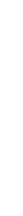 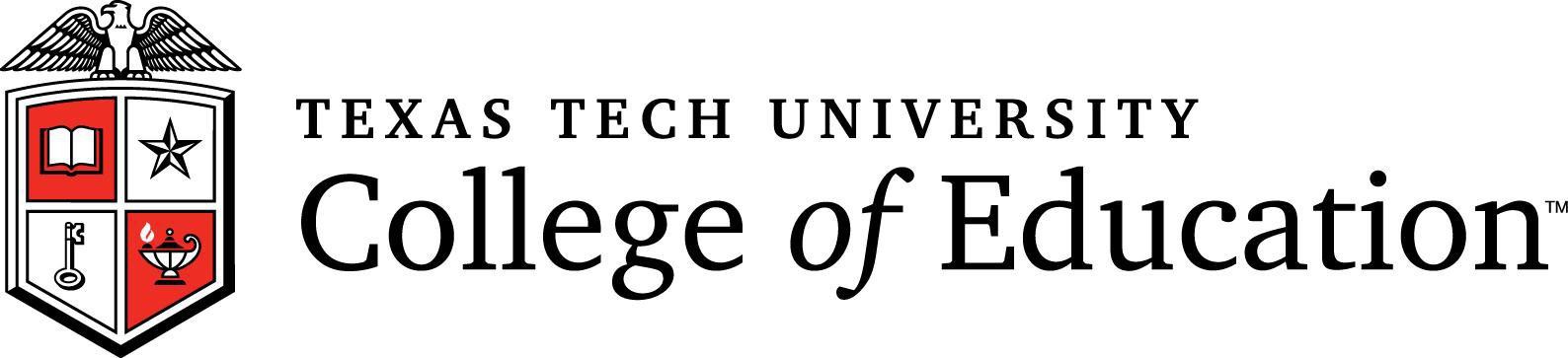 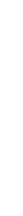 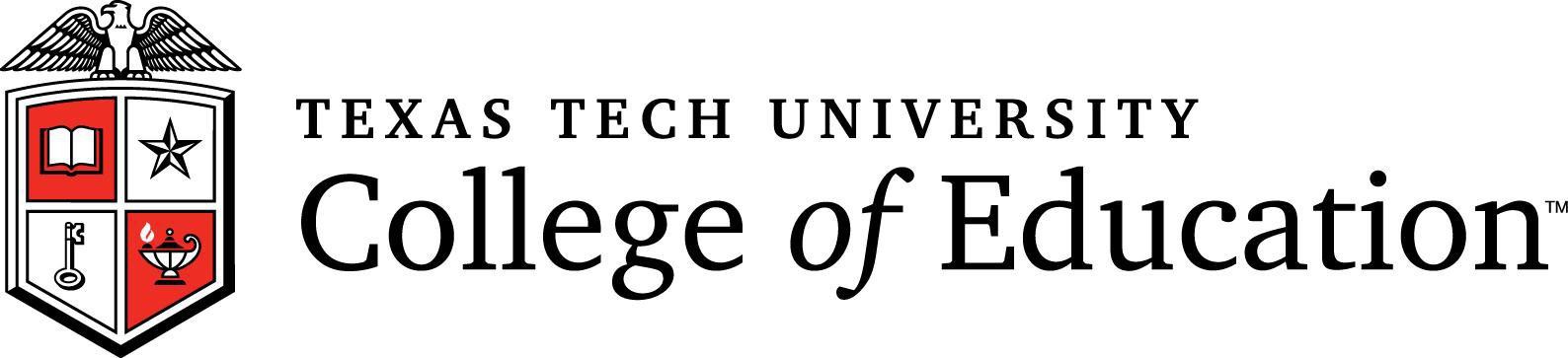  	Higher Education 	Graduate Certificate in Higher Education Administration Program HandbookCollege of Education Graduate Education and ResearchTexas Tech University Box 41071Lubbock, TX 79409-1071(806) 834-5722Fax (806) 742-2197    http://www.depts.ttu.edu/education/index.php Revised Fall 2018Higher EducationGraduate Certificate in Higher Education AdministrationProgram Overview 	The Higher Education Program is committed to excellence in preparing and supporting instructional and administrative leaders for higher education, generating and supporting research, and delivering public service to the field of higher education.The Graduate Certificate in Higher Education Administration offers opportunities for any individual interested in working in colleges and universities to hone their skills by taking coursework that focuses on the current trends and methodologies in the higher education administration sector. A minimum of 15 semester credit hours is required to obtain the Graduate Certificate.Although providing an overview of the policies, procedures, and requirements of the Higher Education Program, this Handbook cannot be viewed as having all of the answers.  Students must seek answers to questions from other sources including, although not limited to, the Higher Education Program faculty, the College of Education (COE), and the Texas Tech University Graduate School (Administration Building). While faculty advisors are knowledgeable about the policies, procedures, and requirements, the primary responsibility for reading and following correct policies and procedures remains with the student, not the facultySpecific descriptions of courses are in the Texas Tech University Catalog. Information about Texas Tech University can be found on-line at www.ttu.edu.  Information about the College of Education and the Higher Education Program can be found at http://www.educ.ttu.edu/Graduate Faculty 	

Dr. Hugo GarciaAssistant Professorhugo.garcia@ttu.edu806-834-5656Dr. Bryan HotchkinsAssistant Professorbryan.hotchkins@ttu.edu806-834-7195Mr. David Jones
Assistant Professor of Practice
djones.jones@ttu.edu
806-834-0989
Dr. Stephanie JonesAssociate Professorstephanie.j.jones@ttu.edu806-834-1380Dr. Justin Louder
Assistant Professor of Practice
Assistant Vice Provost – eLearning
justin.louder@ttu.eduDr. Dave LouisProgram Coordinator
Associate Professor
dave.louis@ttu.edu806-834-3342Dr. Jon McnaughtanAssistant ProfessorJon.mcnaughtan@ttu.edu806-834-7322Dr. Valerie Paton
Professor
valerie.paton@ttu.edu
806-742-2184
Student Support StaffJoni Sanders
Higher Education Unit Coordinator
joni.sanders@ttu.edu
806-834-5722 Program of Studies 	GRADUATE CERTIFICATE IN HIGHER EDUCATION ADMINISTRATION(15 hours)The certificate in higher education administration will make possible the opportunity for higher education professionals to hone their skills by taking coursework that focuses on the current trends and methodologies in the higher education administration sector. In addition to trends and methodologies, issues of administration, strategic management, and leadership will also be essential components of the Certificate program. This will help fill a need of educating professionals on leadership and management topics relevant to the complex nature of higher education administration. There will be three required courses for the foundation of this certificate, and students may select two additional electives, based on their unique career needs and future career and educational goals.Required Courses in Higher Education - 9 semester hoursEDHE 5300  History of Higher Education in the USEDHE 5313  The Comprehensive Community College*EDHE 5321  Administration of Higher Education** EDHE 5324   Higher Education & the Law*If the student works in a 2-year/community college setting the required course is EDHE 5313.**If the student works in a 4-year college/university setting the required course is EDHE 5321.Electives - 6 semester hoursElectives may be taken from the following Higher Education program coursework, College of Education courses, or courses in other university programs as determined in conjunction with the program coordinator.EDHE 5301 Critical Issues in Higher Education EDHE 5305 Leadership in Higher Education EDHE 5323 Funding Higher EducationEDHE 5332 Student Services in Higher Education EDHE 5342 College TeachingTOTAL	15 semester hours